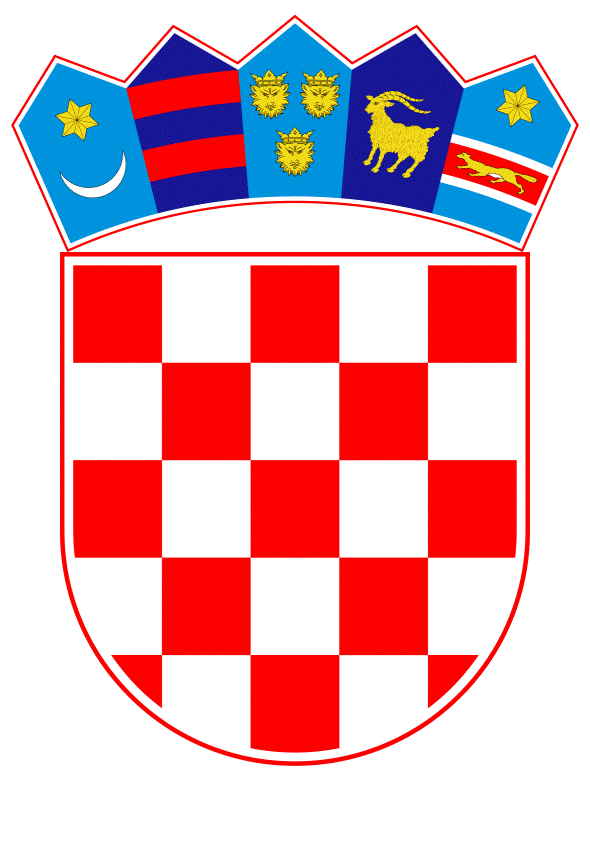 VLADA REPUBLIKE HRVATSKEZagreb, 17. prosinca 2020.______________________________________________________________________________________________________________________________________________________________________________________________________________________________											PRIJEDLOGKLASA:									 	URBROJ:	Zagreb,										PREDSJEDNIKU HRVATSKOGA SABORAPREDMET:	Zastupničko pitanje Marijane Petir, u vezi s revitalizacijom područja Banovine 	- odgovor Vlade		Zastupnica u Hrvatskome saboru, Marijana Petir, postavila je, sukladno s člankom 140. Poslovnika Hrvatskoga sabora (Narodne novine, br. 81/13, 113/16, 69/17, 29/18, 53/20, 119/20 - Odluka Ustavnog suda Republike Hrvatske i 123/20), zastupničko pitanje u vezi s revitalizacijom područja Banovine.		Na navedeno zastupničko pitanje Vlada Republike Hrvatske daje sljedeći odgovor:	Vlada Republike Hrvatske provodi demografske mjere koje se odnose na predškolski odgoj i obrazovanje putem ulaganja u infrastrukturu dječjih vrtića, rad dječjih vrtića i ulaganje u kvalitetu programa i produljen rad vrtića. Za provođenje mjere „Ulaganje u infrastrukturu dječjih vrtića“ od 2018. do 2020. za vrtiće na području Banovine iz državnog proračuna Republike Hrvatske isplaćeno je ukupno 7,2 milijuna kuna. Mjera „Ulaganje u kvalitetu programa i produljen rad vrtića“, za koju su aktivnosti počele 2018. i u tijeku su do 2021., financira se iz sredstava Europskog socijalnog fonda (u daljnjem tekstu: ESF) u ukupnom iznosu od 318 milijuna kuna. U okviru Operativnog programa „Učinkoviti ljudski potencijali 2014.-2020.“, koji se financira iz ESF-a ugovoreno je 106 projekata, od čega su za područje Banovine ugovorena 43 projekta.	U području Socijalnog uključivanja sklopljeno je 40 ugovora u okviru 11 poziva, kojima je cilj poboljšanje socio-ekonomskih uvjeta, a posebna pažnja posvećena je osobama izloženima riziku od siromaštva i socijalne isključenosti.	Mjerama aktivne politike zapošljavanja Vlada Republike Hrvatske potiče zapošljavanje i samozapošljavanje nezaposlenih osoba, jača njihovu zapošljivost, a mjere su usmjerene i na očuvanje radnih mjesta. 	Na području Sisačko-moslavačke županije do danas su kroz 21 natječaj iz sredstava prioritetnih osi 1 i 3 Operativnog programa konkurentnost i kohezija 2014.-2020. (inovacije i istraživanje i razvoj u poduzetništvu i promicanje konkurentnosti i povećanja kapaciteta malog i srednjeg poduzetništva) dodijeljene ukupno 122 potpore. Ukupna vrijednost projekata u Sisačko-moslavačkoj županiji koji su ostvarili pravo na potporu iznosi 186,9 milijuna kuna, od čega je 110,12 milijuna kuna bespovratnih sredstava.	U provedbi je projekt Poboljšanje vodno-komunalne infrastrukture aglomeracije Petrinja, ukupne vrijednosti projekta 431 milijun kuna, za koji je osigurano 245 milijuna kuna bespovratnih EU sredstava, a u pripremi je Projekt Poboljšanje vodno-komunalne infrastrukture na području aglomeracije Glina, vrijednosti 164 milijuna kuna, od čega je predviđeno 89 milijuna kuna bespovratnih EU sredstava. Pored ulaganja putem EU sredstava, od 2016. do 2020., Hrvatske vode su nacionalnim sredstvima od prikupljenih vodnih naknada sufinancirale projekte u ukupnom iznosu 680 milijuna kuna.	U okviru nacionalnih mjera za ostvarenje ravnomjernog razvoja svih krajeva Republike Hrvatske, Vlada kontinuirano provodi programe koji predstavljaju podršku gospodarskoj i socijalnoj revitalizaciji slabije razvijenih područja kroz ulaganja u infrastrukturne projekte koje je lokalna zajednica prepoznala kao potrebu i razvojni prioritet iz područja društvene, javne, komunalne, socijalne i gospodarske infrastrukture i kojima se stvaraju preduvjeti za gospodarski i društveni razvoj potpomognutih područja. Korisnici programa su jedinice lokalne i područne (regionalne) samouprave, a javni pozivi za iskaz interesa za sufinanciranje projekata objavljuju se na godišnjoj razini. U razdoblju od 2016. do 2020. u okviru nacionalnih programa u projekte na području Banovine uloženo je 19,6 milijuna kuna. Također, Vlada je davatelj potpora male vrijednosti za obavljanje djelatnosti na potpomognutim područjima u vidu poreznih olakšica, pa pravni subjekti koji djeluju na području Banovine, ostvaruju pravo na poreznu olakšicu. U okviru pilot Programa integrirane fizičke, gospodarske i socijalne regeneracije malih gradova na ratom pogođenim područjima, alokacija za provedbu projekata Grada Petrinje određena je Sporazumom o provedbi Intervencijskog plana i iznosi 18,5 milijuna eura iz Europskog fonda za regionalni razvoj i 4 milijuna eura iz ESF-a. 	U okviru mjera Programa ruralnog razvoja Republike Hrvatske 2014.-2020. ugovoreno je 367,4 milijuna kuna kroz 3.294 projekta/odluka (od toga su 302 investicijska projekta). Sredstvima državnog proračuna za projekte na natječajima za korisnike s područja naseljenim pripadnicima nacionalnih manjina odobreno je i isplaćeno 106 (od ukupno 676) projekata obiteljskih poljoprivrednih gospodarstava u ukupnom iznosu od 7 milijuna kuna. Kroz programe potpore proizvođačima, radi obnove narušenog proizvodnog potencijala u sektoru govedarstva, isplaćeno je do sada 9,6 milijuna kuna. U Sisačko-moslavačkoj županiji nalazi se najveći udio izvornih pasmina konja Hrvatski hladokrvnjak i Hrvatski posavac, za koje je iz Programa ruralnog razvoja u 2019. osigurana financijska potpora od 20,5 milijuna kuna.	Iz sredstava naknade općekorisnih funkcija šuma do sada su financirani poslovi razminiranja šuma i šumskog zemljišta u iznosu od 64,1 milijun kuna, obnovljen je vozni park za obavljanje vatrogasne djelatnosti te su izvršeni radovi u šumama privatnih šumoposjednika u iznosu od 10 milijuna kuna. Gospodarstvenicima iz djelatnosti prerade drva i proizvodnje namještaja dodijeljeno je ukupno 7,2 milijuna kuna bespovratnih sredstava za sufinanciranje 13 ulaganja.	Kako bi se život na području Banovine održao, podigla njegova kvaliteta, zaustavila depopulacija i osigurala radna mjesta, Vlada će nastaviti i dovršiti započete projekte iz područja društvene, javne, komunalne, socijalne i gospodarske infrastrukture koji pridonose poboljšanju standarda i kvalitete života stanovnika i stvaraju preduvjete za gospodarski i društveni razvoj područja Banovine te osigurati uvjete za ciljana ulaganja, kako bi se zaustavili negativni trendovi i revitaliziralo navedeno područje.		Eventualno potrebna dodatna obrazloženja u vezi s pitanjem zastupnice dat će državna tajnica Središnjeg državnog ureda za demografiju i mlade Željka Josić, dr. med.PREDSJEDNIKmr. sc. Andrej PlenkovićPredlagatelj:Središnji državni ured za demografiju i mladePredmet:Verifikacija odgovora na zastupničko pitanje Marijane Petir, u vezi s revitalizacijom područja Banovine